________________________________________________________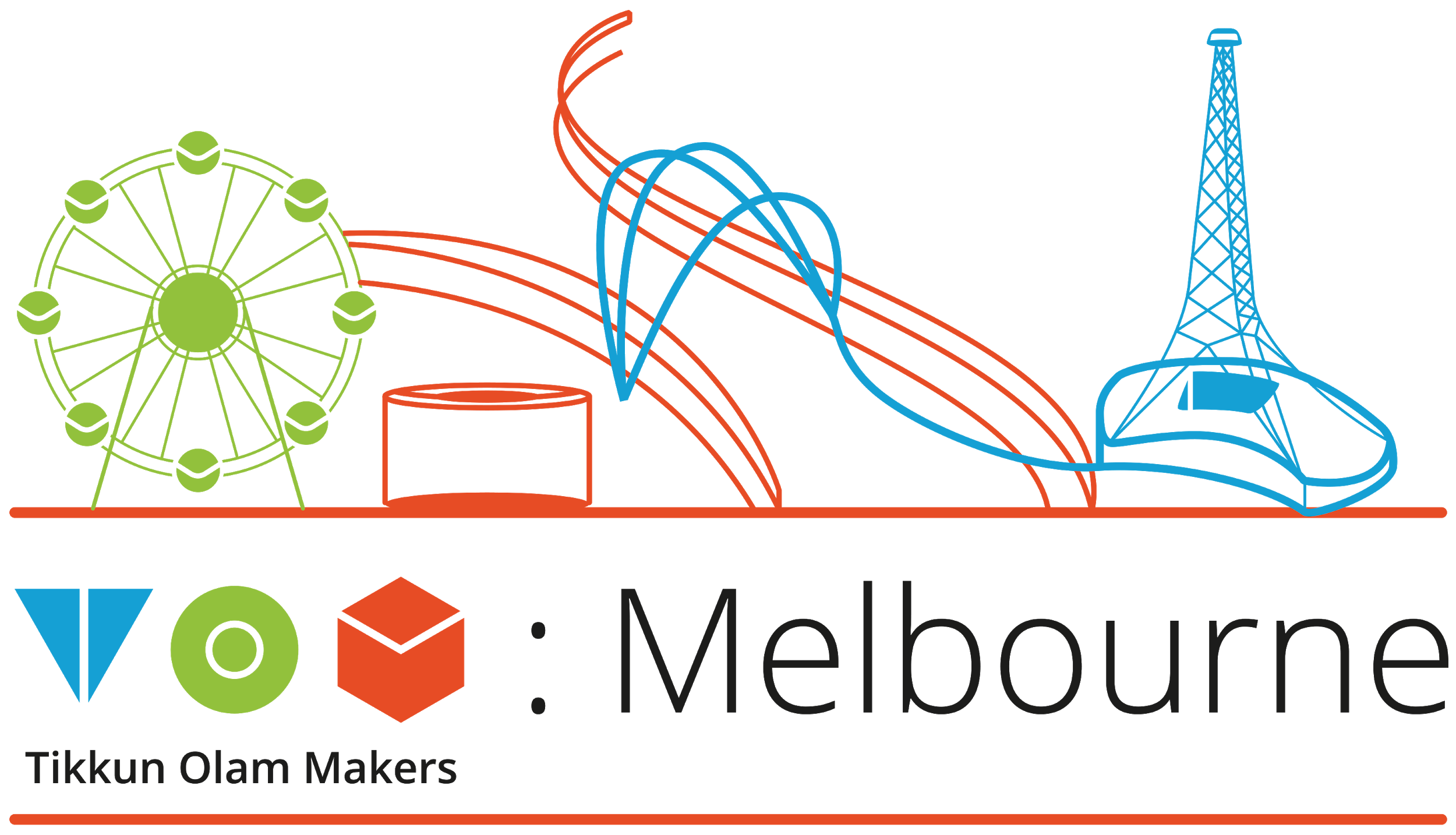 Build Instructions: ‘ Push n Swivel ’Custom design resistance and cardio exercise deviceDeveloped by: Mary Henley-Collopy, Desiree Riny, Josh O’Connell, Joel Kuper, Becky Rothfield, Simon Sostaric, Penina Gunzburg, Joanna Pearce, Agnes Kusnadi, Nick Perillo_________________________________________________________________________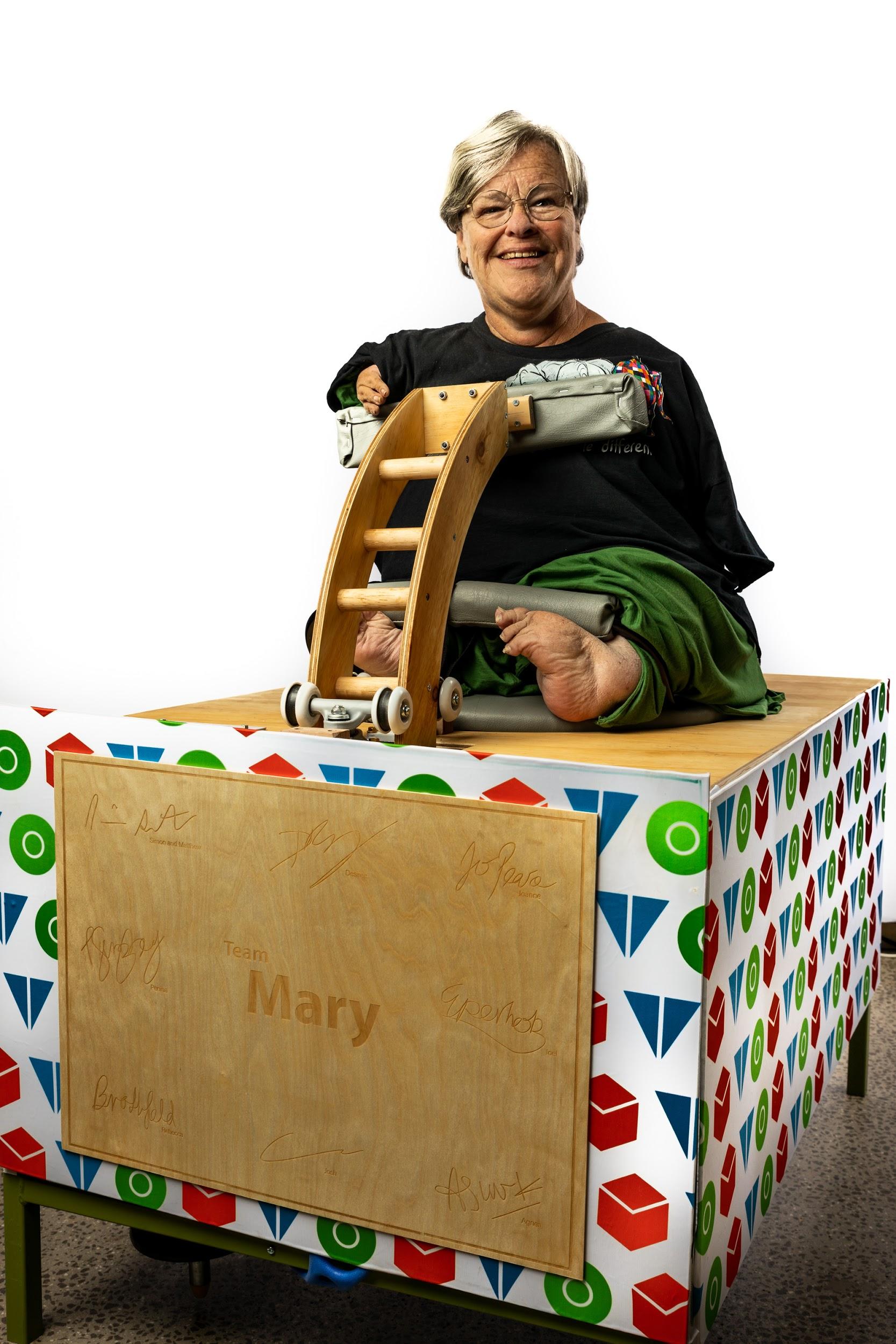 Approximate Cost:                               Time Required: 1-2 weeks General Warnings and Cautions Read through entire manual before attempting to build this device.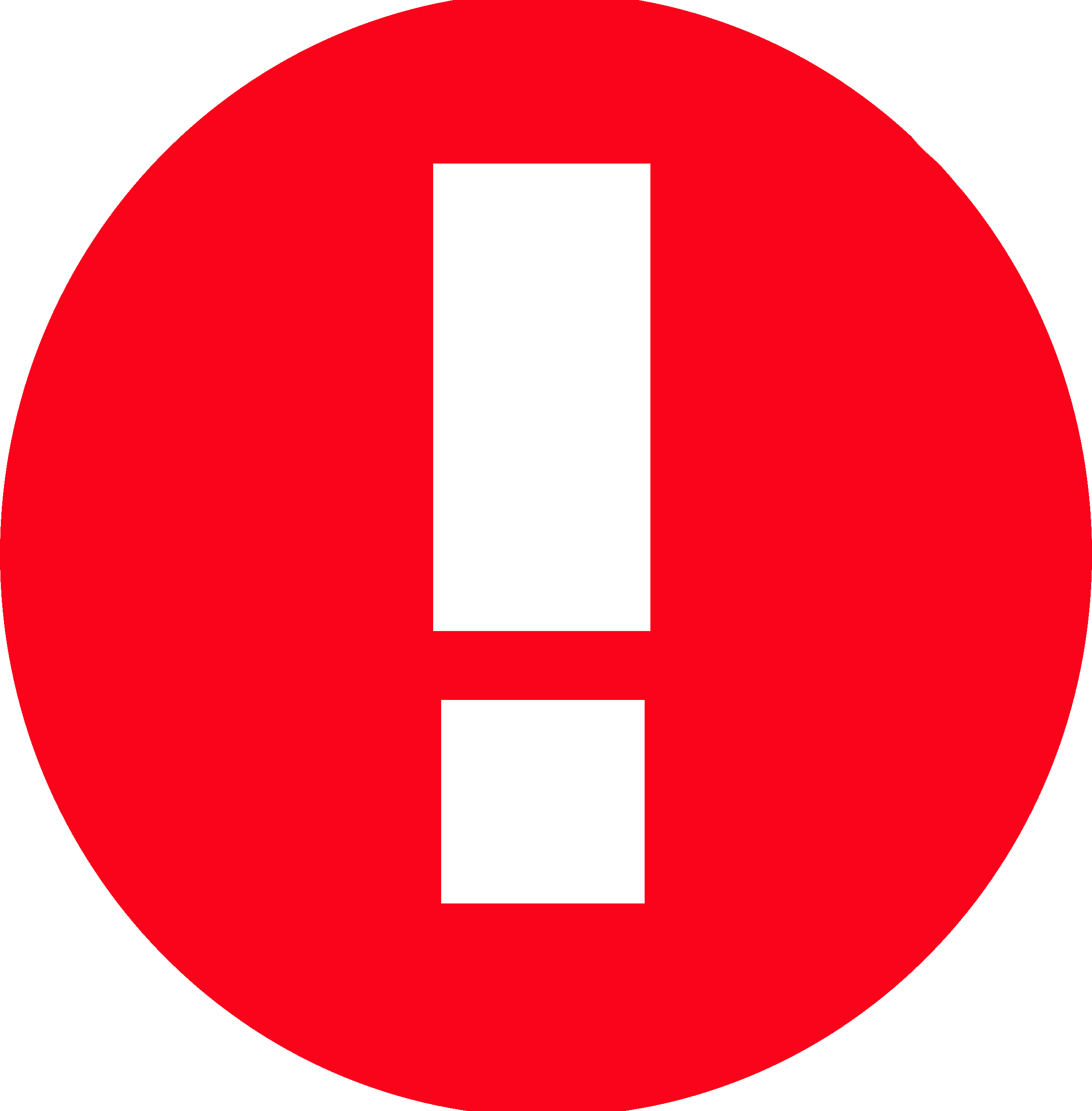  Do not attempt a step if you are unsure of what you are doing. Certain steps in this manual require experience with fabrication tools. <<General Warning>>. 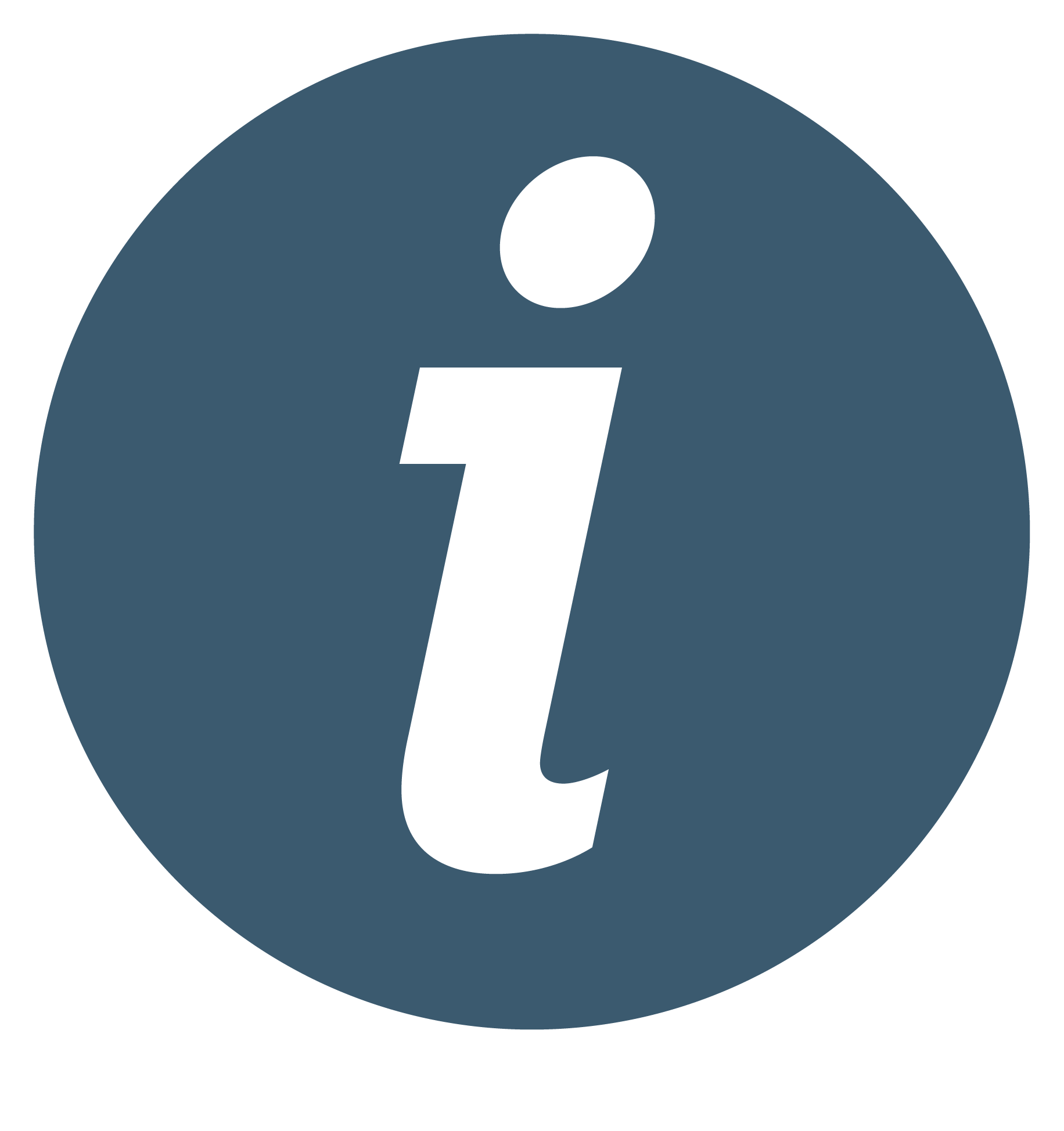 For assistance or clarification of any step, contact User AssistanceFor any questions regarding the assembly, operation or specifications of this device, please contact: hello@tomglobal.org or contact: Desiree Riny , Josh O’Connell, Joel KuperIcon GlossaryThe following icons may be used throughout this manual—each with its own purpose. Caution: The caution icon is used to signify whenever someone attempting the procedure may injure themselves or damage their equipment. Note: The note icon is used to signify useful bits of information that complement the instructions. Reminder: The reminder icon is used to provide information for after the procedure is completed, such as tips for disassembly.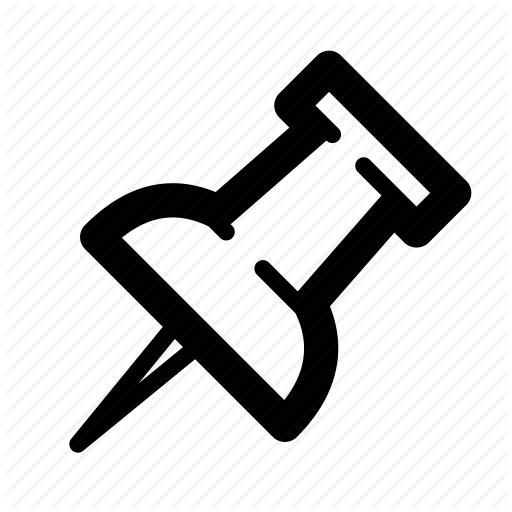  Need-Knower Specific: This part or method of manufacture has been designed specifically for a local Need-Knower. 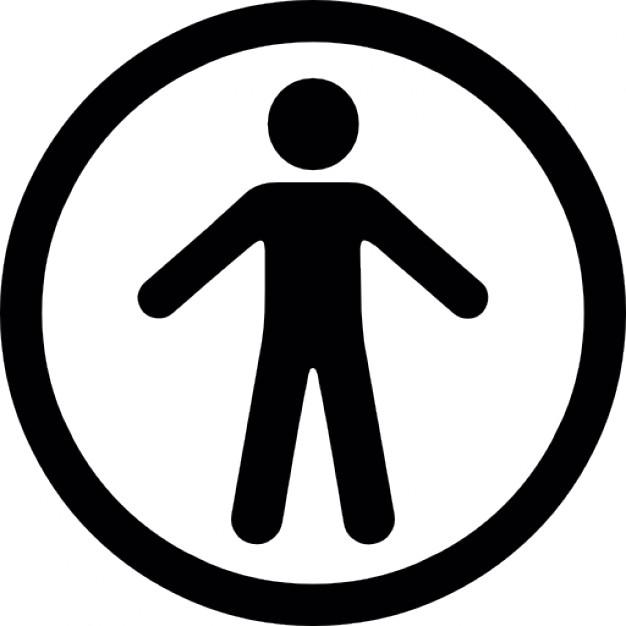 Need-Knower Background:Mary Henley-Collopy is a retired Social Worker, who has a zest for living and is very active in her community. Exercise and fitness has always been a challenge for Mary as generic fitness equipment does not suit Mary’s needs.  As a result Mary, sought the expertise of Simon Sostaric who is an exercise physiologist in Melbourne, Australia.  Mary and Simon have been exercising together on average twice weekly for the last 15 months. For Mary to go further in her fitness goals, both Simon and Mary realised customised equipment would be needed to facilitate independent practice but nothing has ever existed on the market.  Simon nominated Mary’s challenge of developing a bespoke exercise device to provide opportunity to undertake regular , independent cardiovascular and strength training. Purpose of Device:Push and Swivel is a device that allows the user to exercise cardiovascular and resistance workouts independently within the comfort of their own home. This device is intended for users who capabilities to swivel their torso to either side, and undulating sliding up and down.   Physical Description:Insert the physical description List Main parts in dot pointInsert Image History of Development:This project began at the 9th April 2019 at FAB9 Footscray, Victoria for assistive technology organized by Tikkun Olam Makers (TOM). The concept arose from exercise physiologist (Simon Sostaric) who envisioned an all-of-body exercise apparatus that can be used independently outside of formal exercise sessions. The concept was to enable Mary to step-up her exercise routine to the next level, i.e. most other days of the week. This is due to Mary’s inability to exercise independently without 1:1 support. It was important to ensure Mary’s cardiovascular and resistance training being incorporated into her weekly routine at home. Mary began exercise physiology sessions in March 2018, as she could not access and negotiate generic gymnasium equipment, and there was nothing commercially available to suit her double amputee disabilities. Hence why this machine was designed and developed, to allow Mary to become more independent in maintaining her fitness and taking control over exercise routine within the comfort of her home, without constantly being dependent on visiting  Mr. Sostaric to maintain her regular exercise.   Tools Required:Electrical tools: Drill, Spanner set, Driver (phillips screw driver), Circular SawOutsourced Manufacturing: CNC Manufacturing,  Metal Welding,  Table saw , Sewing Machine Hand tools : Clamps, spanner,  phillips screw driver, staple gun Adhesives:  Epoxy Resin and PVA glue . Electrical Equipment : Soldering iron, Wires, bread board, Arduino MicroController, Laptop INSERT TECHNICAL DRAWINGS AND SUB ASSEMBLIES SO USER CAN REFER BACK Bill of Materials	Bill of Materials for (OEM) PartsAssembly  Step 1 : Table Top Base & Middle Base  Parts:  Table Top, Middle BaseTools & Materials  :  CNC, Jig Saw 	1. Download Table Top .DFX file and get the table top CNC 	2. Cut Middle Base, Using Circular Saw - Refer to technical Drawings for measurements 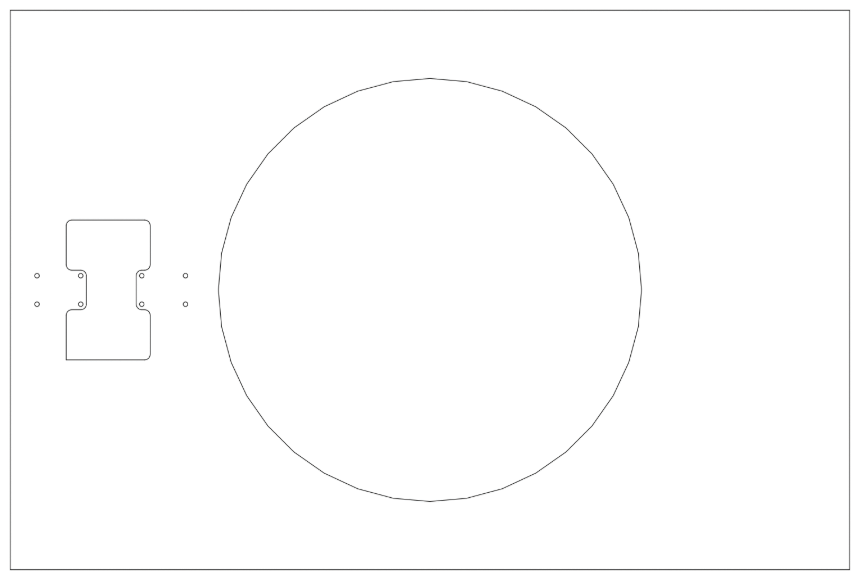 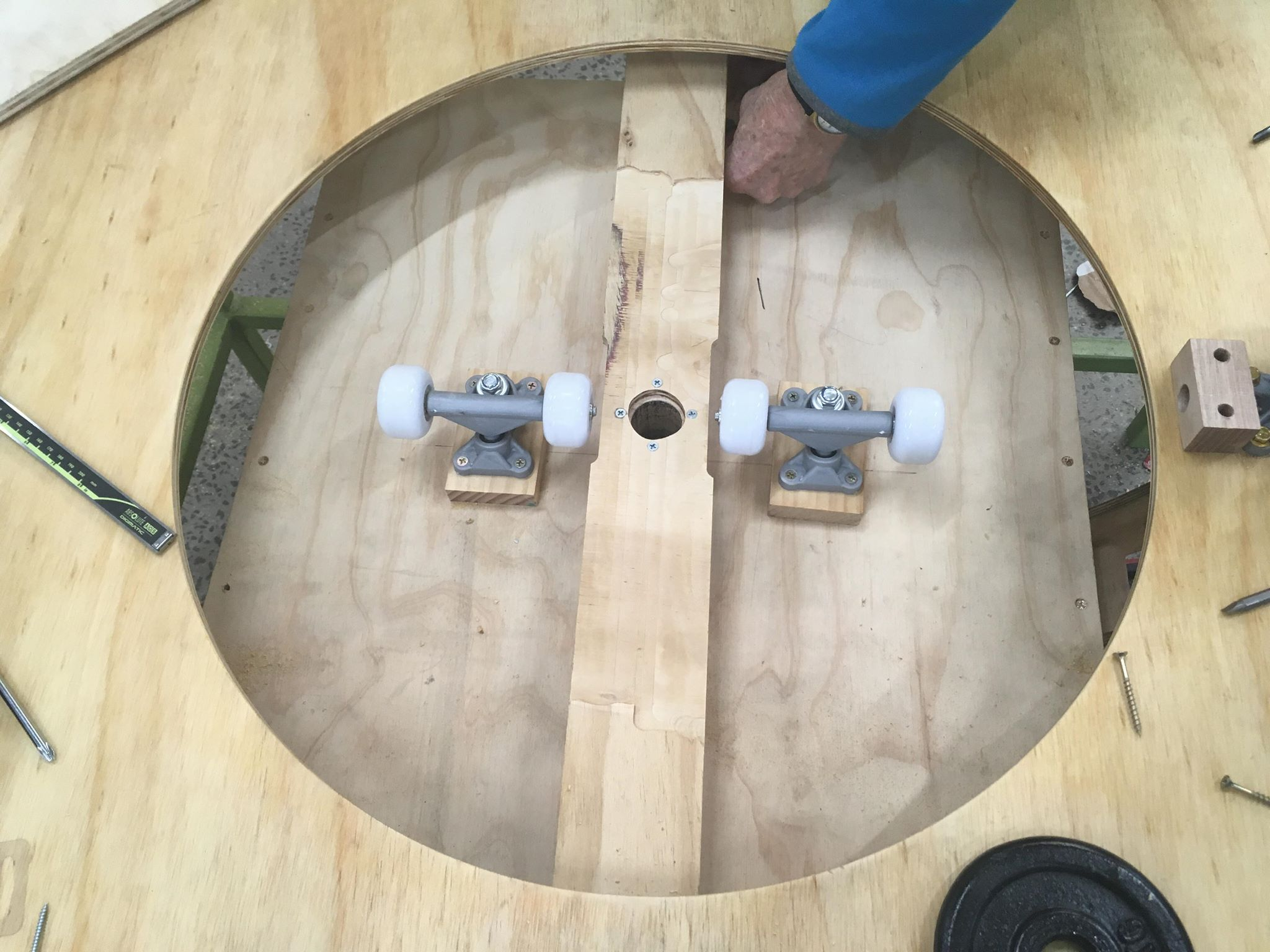 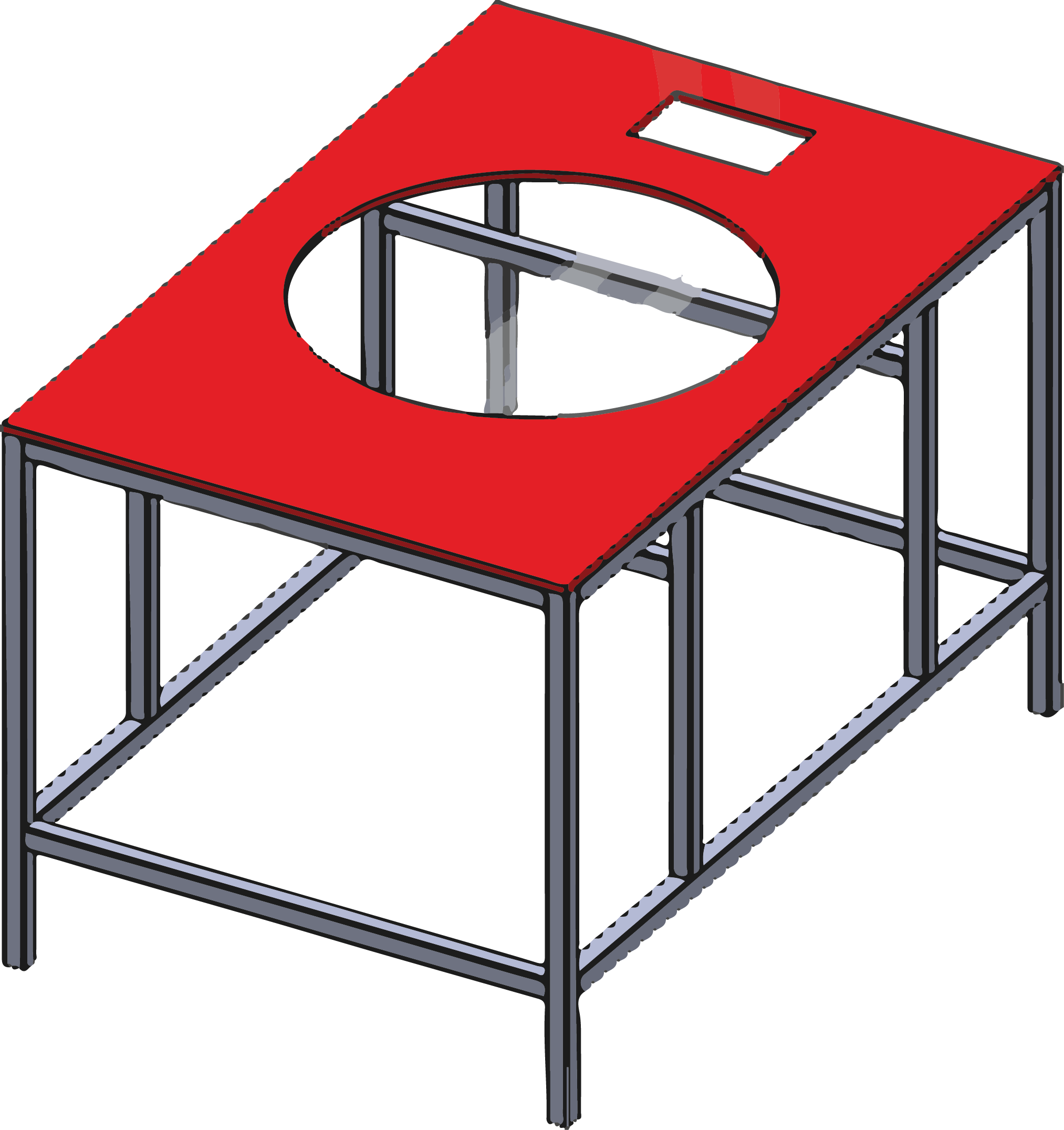  Step 2 :  Table Frame Assembly  Cut all Metal Square Structural Hollow rods (SHS) to appropriate size according to technical drawings  and using appropriate tools to cutOutsource Welding Spray PaintUse self tapping screws and drill holes to assemble both  Table Frame, Table Top Base and Middle Base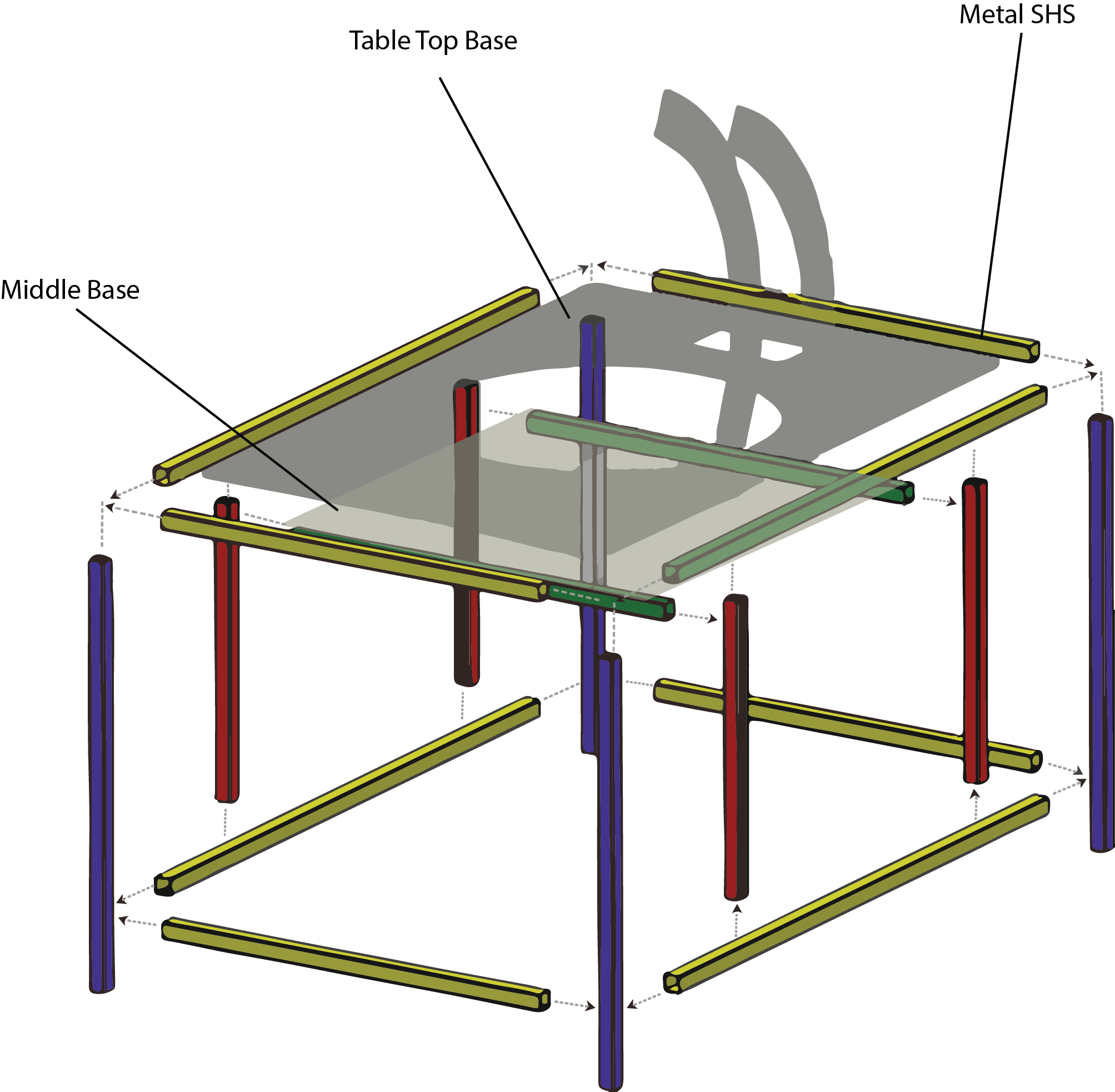 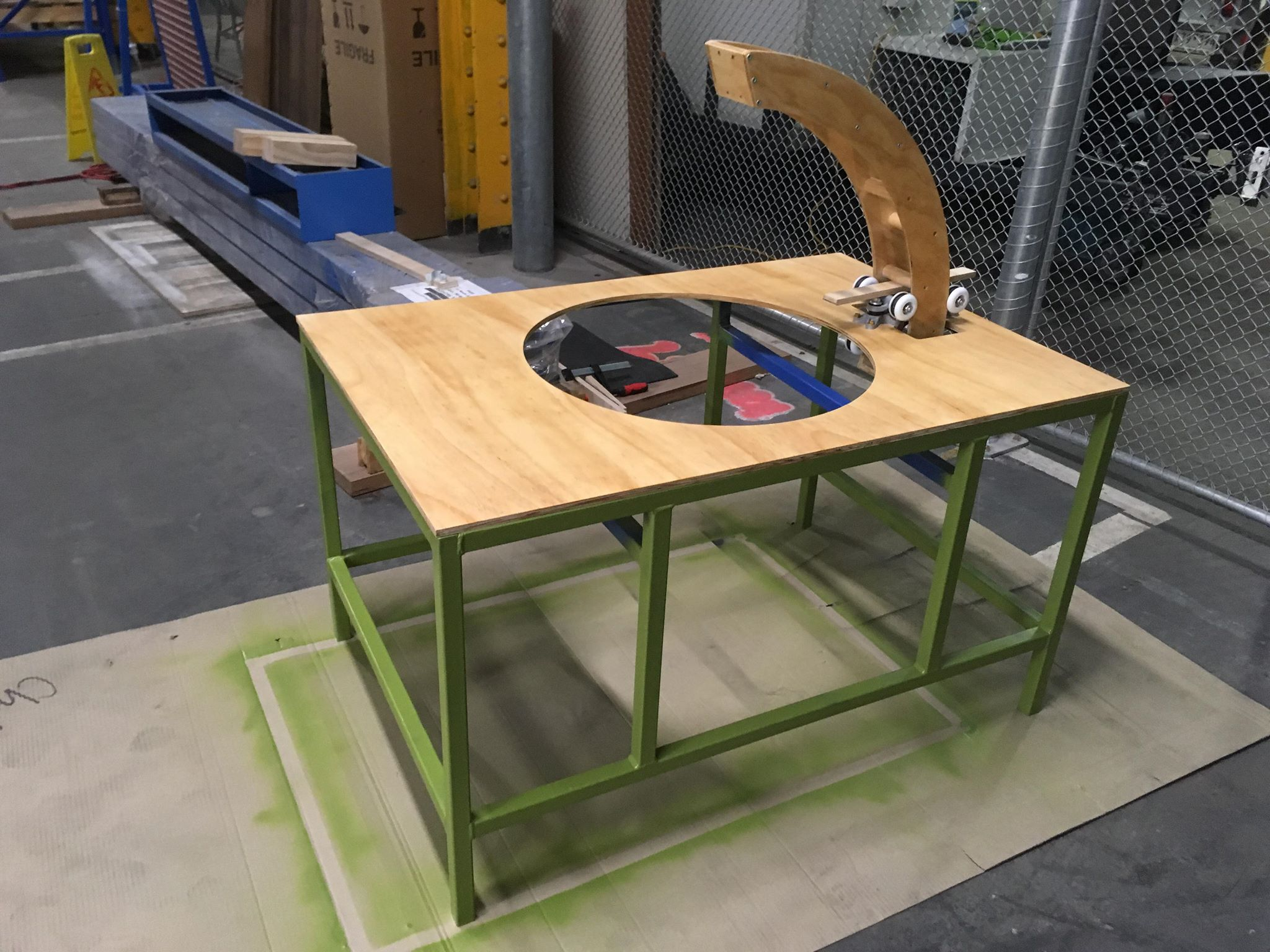 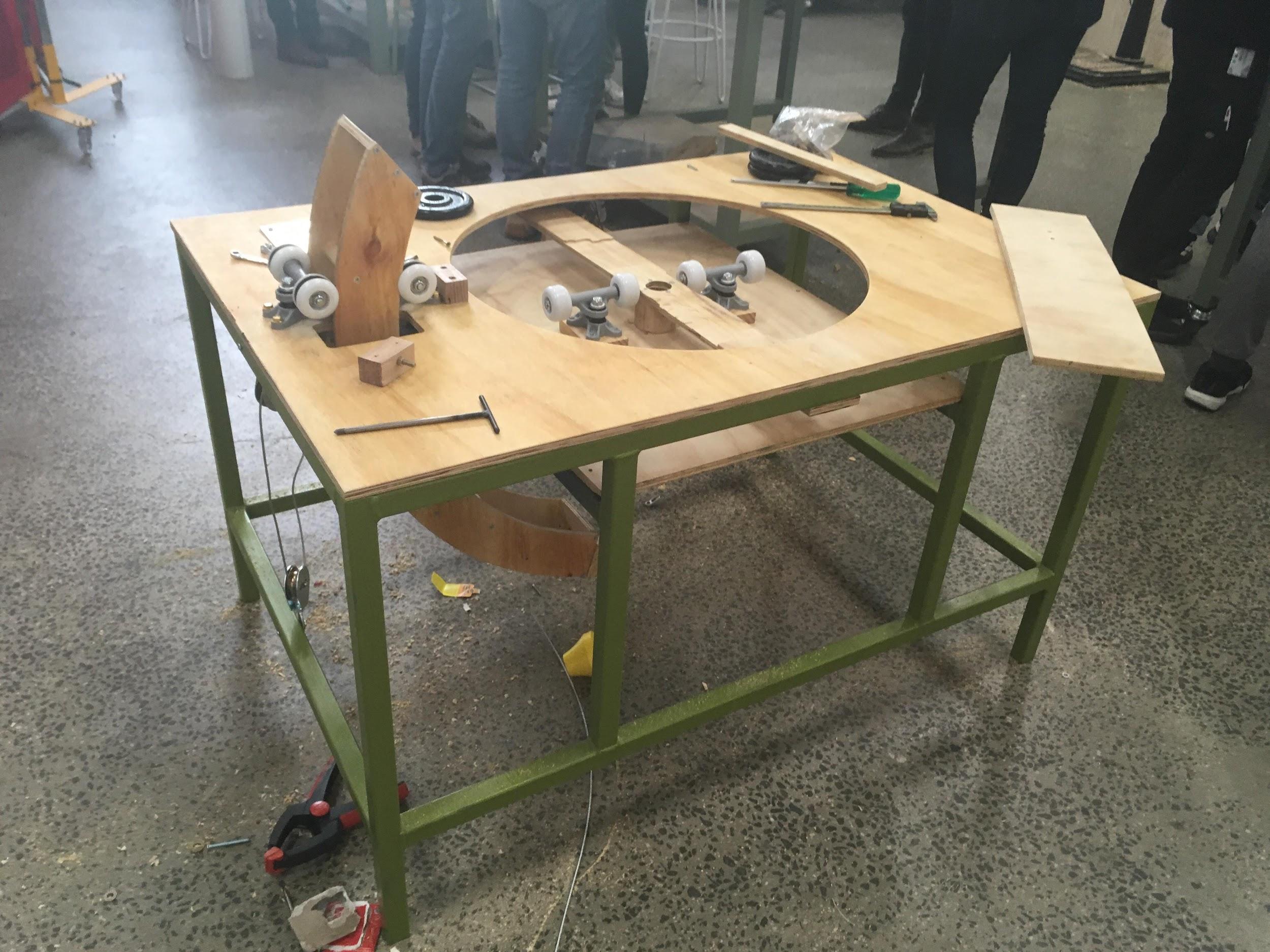 Step 3 : Swivel Seat & Base  Parts:  Swivel SeatTools & Materials  :  CNC, Staple Gun, Wadding, Vinyle, Plywood Download Swivel .DFX file and get the seat CNCMeasure the person’s widest size. Seat size: 600mm diameterCut wadding and vinyl to sizeWrap around the vinyl, and staple gun the edge of the vinyl to the plywoodOnce the above steps completed, attached the C-shape metal bar to the seat. Use xx size bolt INSERT IMAGE ASSEMBLY Step 4 : Assemble  Pivotal Rod & Swivel Seat  Parts:  Swivel Seat, Pivotal Rod, M8 Threaded Rod Tools & Materials  :  CNC, Staple Gun, Wadding, Vinyle, Plywood Cut Metal Rod to Length of the rod according to technical drawing Cut Metal Disc and then weld together rod and discDrill hole for M8 Metal Threaded Rod according to technical drawingThen cut M8 Metal Threaded Rod  Length  Drill holes within the base of Swivel Seat  Using M8 screws attach the Swivel Seat  and Pivotal RodINSERT IMAGE ASSEMBLY Step 5 :  Resistance Arm Parts:  Resistant Arm x2 , Resistant Arm Cap x2,  Wooden Dowel Joint x7Tools & Materials  :  CNC, Drill, Driver, Wood Screws x25Download Resistance Arm .DFX File & Resistance Arm .DFX FileGet the files CNC Cut 7  Dowel Joints LXWx D Assemble resistant arm together with wood screws 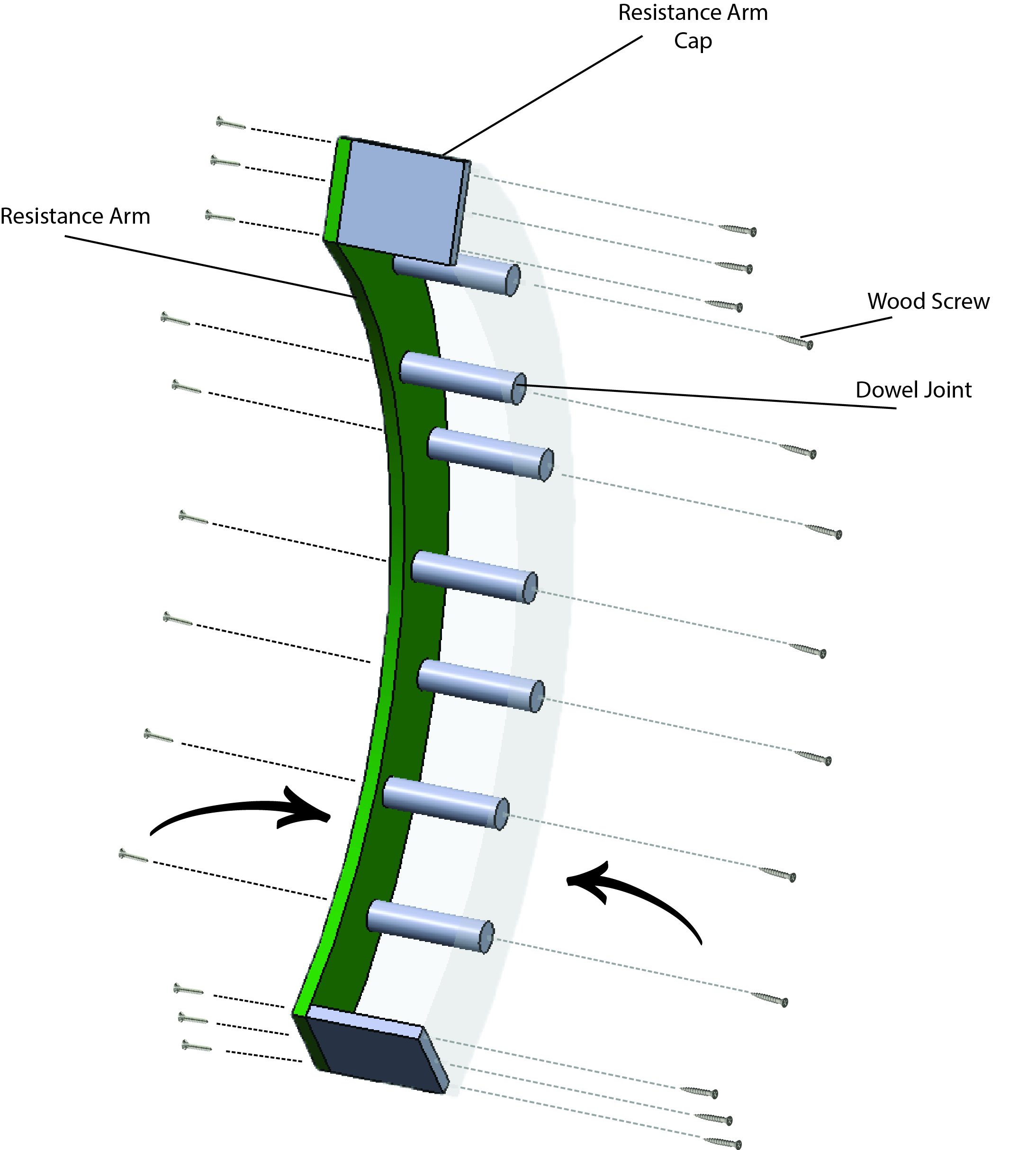 
Step 6:  Castor Wheel, Resistance Arm and Guide Box Assembly Parts:  Resistant Arm Assembly from Step 6, Castor Wheels  Tools & Materials  :  Drill, Driver, Wood Screws, Castor Wheel sDownload GuideBox.DFX FileDrill pilot holes for wood screwsDrive screws in place to hold the  Castor Wheels first . Ensure that the Castor wheels align up with the Resistant Arm . Make adjustments if it doesn't .Place the Resistant Arm through the opening of the Table Top, using the castor wheels as a guide Begin to assemble the Guide Box referring to technical drawing.DELETE AFTER FINISH Parts Inventory (Assembly) :PART IDPART NAME DESCRIPTIONQTYUNITSSUPPLIERUNIT COSTCOSTA1.1Table Top BaseTable Top Base .DXF file11Bunnings12mm x 1200 x 897 plywood$36Including CNC cut within end price may varyA.1.2Middle Bae111Bunnings12mm x 1200 x 897 plywoodB1Table FrameMetal Square Structural Hollow  rods (SHS) table frame1Bunnings30 x 30 x 3 mm Metal SHS$100Including the service of welding price may varyC1.1Swivel SeatSwivel Seat.DXF file11Bunnings12mm x 1200 x 897 plywood$36Including CNC cut within end price may varyC1.2Swivel Seat Base11D1Pivotal RodMetal cylindrical  rod  that is attached  to Swivel Seat11Including the service of welding price may varyE1.1Resistance  Arm Resistance Arm.DXF file21Bunnings12mm x 1200 x 897 plywood $36Including CNC cut within end price may varyE1.2Resistance Arm CapResistance Arm Cap.DXF file21Plywood used for Resistant Arm can be cut from the same materialIncluding CNC cut within end price may varyE1.3Dowel Joints  Dowel joinery for assembly of 2 resistance arms 71Bunnings1.2x9.5 mm dowel$2.62PART IDPART NAME DESCRIPTIONQTYUNITSSUPPLIERUNIT COSTCOSTA2Extension spring C-323Extension springs will be attached to the Piviotal  Rod and table frame 44Bunnings$9.52B2Eye bolt Zenith Will be attached around the table frame and Pivotal Rod 1 pack (6 pcs1Bunnings Eye bolt zenith 6x100x14mm$9.66$9.66C2M8 threaded rod Threaded M8 rod in which will be attached to Pivotal Rod11BunningsD2Castor 50 mm wheelsThe castors were used to activate rotation function for the swivel seat44Bunnings$4.70$8.80E2Castor 75mmThe castors were used to activate rotation function for the swivel seat 44Bunnings$6.00F2.1C-shape Foot Bar C-shape Foot Bar padded metal bar, taken from a 4 wheeled walker with seat. 11N/AN/AN/AF2.2VinylVinyl used for the swivel seat covering 11Spotlight 1000 x 1370 mm$15$15F2.3WaddingWadding used for the swivel seat cushioning11Spotlight1000 x 510mm$10$10Part No.Part NameDescriptionQtyUnitsACastors50 mm50mm grey rubber fixed castor12Castors75mm75 mm grey rubber fixed castor4Plywood12 mm1200 x 900 x 12 mm2Metal SHS30 x 30 x 3 mm. 
The Metal SHS was used to build the scaffolding ‘table’ frame as the based of the device. 1MDF9mm450mm x 1200 mmMDF board used as ‘curtaining’ for dust protection (optional).1vinyl1000 x 1370 mmVinyl used for the swivel seat covering 1WaddingExtra Firm Stabilizer waddingWadding used for the swivel seat cushioning1C-shape metal barC-shape padded metal bar, taken from a 4 wheeled walker with seat. 1Extension spring C-323Extension spring used at add resistance on the swivel board.4IWiresAssortment of wires, to wire arduino , breadboard and LCD display1-20JArduinoElectronic board that control feedback from LCD display 1$2.00KHall effect sensorButton Sensor which detects a magnetic field and buttons to control feedback sensor  12$7.75- 8.00LLCD Display10 x 60 mmMN